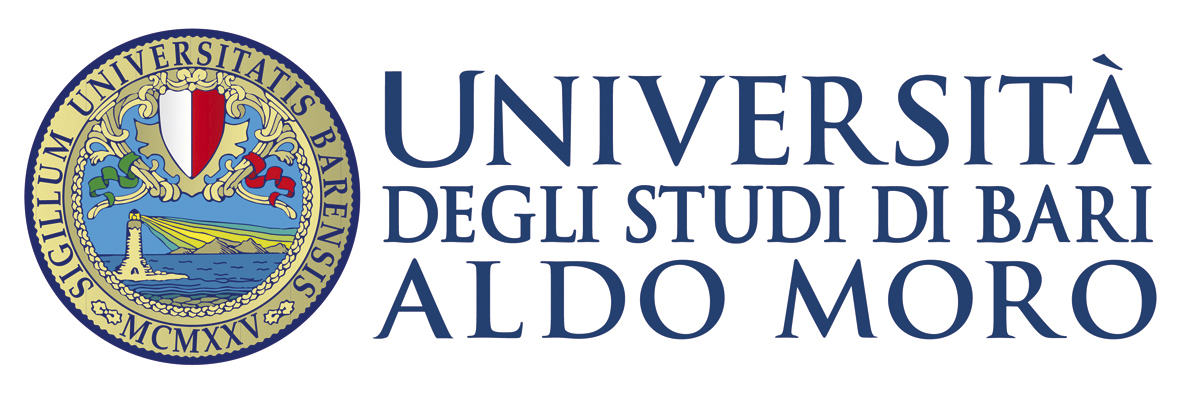 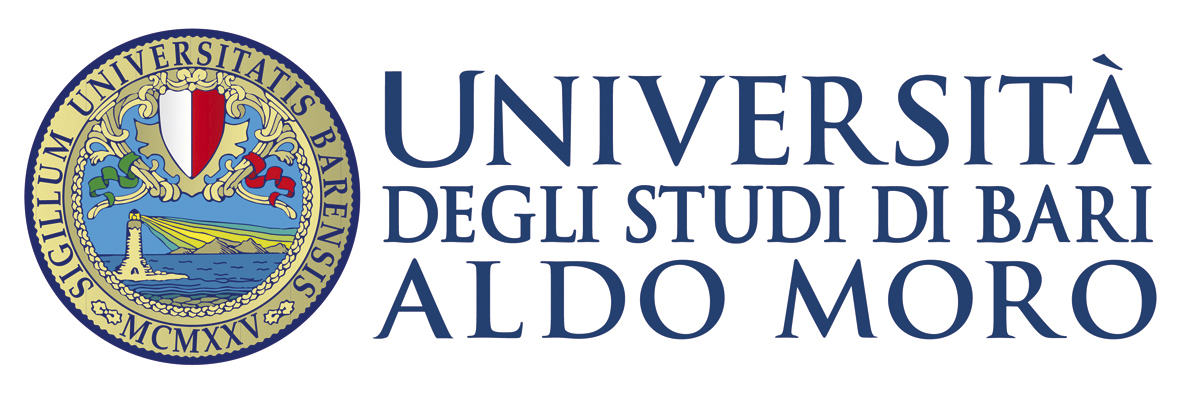 DOMANDA DI TIROCINIO…l… sottoscritt_ ……………………………………………….………………………………………………………………………………….. nat… a ……………………………………………………………………………………………………………., Prov. …………., il …./…./……., Codice Fiscale ………..………………………………………...……………………….………………..,Tel ……./…………………………..…….…………. Cell ……../……………………………… e-mail …………………………………………………………………. iscritt… al ……… anno del Corso Triennale di Scienze Ambientali (L-32), Matricola n°…………………………………………….…, presa visione del - Piano di Studi del Corso di Laurea - Regolamento sui Tirocini dell'Università di Bari CHIEDEdi poter effettuare il tirocinio presso …………………………………………………………………………………………………………..DICHIARA- di non aver già effettuato un tirocinio formativo promosso dall' Università degli Studi di Bari SI IMPEGNA- a consegnare la relazione finale di tirocinioINDICA Come tutor universitario il Prof. ………………………………………………………………………………….………………, docente di …………………………………………………………………………………………………………….………………… presso il Dipartimento di ……………………………………………………………….…………… dell'Università di Bari Firma tutor universitario ……………………………………………………………………………………………..Firma tirocinante …………………………………………………………………………………………………………. Bari, ……/ ……/ ………. Autorizzato dal Consiglio di Corso di Laurea in data __/__/__ Il Coordinatore ……………………………………………………………………………..